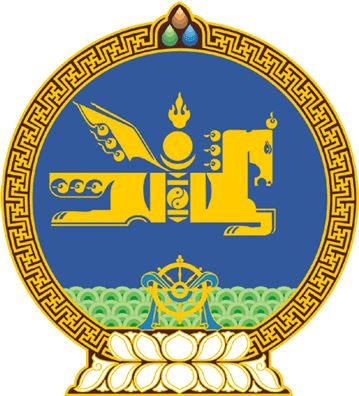 МОНГОЛ УЛСЫН ИХ ХУРЛЫНТОГТООЛ2018 оны 11 сарын 06 өдөр     		            Дугаар 81                     Төрийн ордон, Улаанбаатар хот Монгол Улсын Засгийн газрын гишүүний   үүрэгт ажлаас чөлөөлөх тухайМонгол Улсын Үндсэн хуулийн Хорин тавдугаар зүйлийн 1 дэх хэсгийн 6 дахь заалт, Монгол Улсын Засгийн газрын тухай хуулийн 21 дүгээр зүйлийн 2 дахь хэсэг, Монгол Улсын Их Хурлын чуулганы хуралдааны дэгийн тухай хуулийн 391 дүгээр зүйлийн 391.2 дахь хэсгийг үндэслэн Монгол Улсын Их Хурлаас ТОГТООХ нь:	1.Батжаргалын Батзоригийг Монгол Улсын Засгийн газрын гишүүн-Хүнс, хөдөө аж ахуй, хөнгөн үйлдвэрийн сайдын үүрэгт ажлаас чөлөөлсүгэй.2.Энэ тогтоолыг 2018 оны 11 дүгээр сарын 06-ны өдрөөс эхлэн дагаж мөрдсүгэй.	МОНГОЛ УЛСЫН 	ИХ ХУРЛЫН ДАРГА 					          М.ЭНХБОЛД 